Об итогах работыМинистерства образования и науки Ульяновской областиза 2015 год и задачах на 2016 год«Образование должно стать подлинным общественным благом, служить всем гражданам страны. Нельзя имитировать внимание к людям.  Нельзя имитировать преподавательскую деятельность…»Президент России В.В.Путин  с Посланием Федеральному собраниюМы живём в эпоху больших перемен, быстро меняющегося мира. Меняется структура экономики, структура общества. Жизнь требует больших перемен. Образование - это отрасль, которая не должна отставать от жизни, ему необходимо идти в ногу со временем, даже на несколько шагов опережая время,  надо активно внедрять новые технологии, реформироваться. Система образования Ульяновской области отражает все процессы, которые происходят в социально-экономическом пространстве страны и нашего региона. Сегодня система образования области характеризуется активными инновационными изменениями, связанными с внедрением новых подходов к финансированию образовательных услуг, с привлечением к их предоставлению негосударственного сектора, с реструктуризацией бюджетной сети образовательных учреждений, с переходом на новые Федеральные государственные образовательные стандарты.Министерство образования и науки РФ в 2015 году определило приоритетные цели и задачи отрасли, обозначив 8 основных направлений и представив их в декларации. Задачи регионального образования на 2015 год были сформулированы с учетом основных федеральных трендов и специфики региона и объединены также в 8 приоритетных направлений:Повышение заработной платы педагогических работниковОбеспечение доступности дошкольного образованияРазвитие системы общего образованияСоздание доступной образовательной среды для людей с ограниченными возможностями здоровьяРазвитие системы профессионального образованияРазвитие системы отдыха и оздоровленияРазвитие системы дополнительного образования, воспитания и молодежной политикиРазвитие кадрового потенциала «..Проблемам укрепления системы дошкольного образования, обеспечения его качества и доступности, повышения социального статуса работников образовательных учреждений государство уделяет приоритетное внимание…..Нужно в полной мере использовать огромный опыт и замечательные традиции отечественного дошкольного образования, которыми по праву славится наша страна».». Президент Путин В.В.  на заседании Правительства«На уровне дошкольного образования мы чётко видим задачи развития инфраструктуры в виде детских садов в новых строящихся районах, привлечения не только бюджетных, но и частных инвестиций в эту сферу – развития частного сектора. Мы видим необходимость интеграции дошкольных и школьных учреждений, внедрения инновационных программ с ранней профориентацией, направленных на развитие интеллекта ребятишек. Всё это уже успешно реализуется или заложено в планах на 2016 год» Губернатор Ульяновской области С.И.Морозов 2015. Выступление на образовательном Форуме 2015 год стал годом реализации посылов Президента!К концу 2015 года регион на 100% выполнил указ Президента от 07.05.2012 № 599 «О мерах по реализации государственной политики в области образования и науки» и обеспечить достижение к 2016 году 100% доступности дошкольного образования для детей в возрасте от 3 до 7 лет.В 2015 году в Ульяновской области завершились процессы модернизации системы дошкольного образования. За период обновления из бюджетов всех уровней было выделено почти 3 миллиарда рублей, что позволило:– возвратить в действующую сеть 45 детских садов, ранее используемых не по назначению, построить 10 зданий детских садов «под ключ» и отремонтировать, находившихся в аварийном состоянии 28 детских садов; – выкупить реконструированное под дошкольную организацию 1 бывшее административное здание.– открыть 404 дополнительных групп в действующих дошкольных организациях и при школах.В процессе реализации запланированных программных мероприятий создано более 15 000 новых мест для малышей.Только за 2015 год на развитие дошкольной сети Ульяновской области направлено 266 262,9 тыс. рублей. Объем необходимого софинансирования от региона составляет – 114 112,7 тыс. рублей. По итогам выполнения запланированных мероприятий создано 850 новых мест в образовательных организациях для детей дошкольного возраста:- завершено строительство пристроя (60 мест) к Отрадненской СОШ в г.Ульяновске- построен детский сад на 240 мест в микрорайоне «Запад-2» муниципального образования «г.Ульяновск»;- построены и выкуплены в муниципальную собственность 3 детских сада по 60 мест каждый в с. Новый Урень Ульяновского района, в р.п. Сурское Сурского района и в с. Средний Сантимир Новомалыклинского района; - построен и выкуплен в муниципальную собственность дополнительный корпус к детскому саду «Солнышко» на 50 мест в р.п. Николаевка Николаевского района– созданы дошкольные группы в Краснореченской СОШ с. Красная река Старомайнского района (дошкольная группа на 20 мест) и Новодольской ООШ с. Новый Дол Барышского района (дошкольная группа на 20 мест);– выполнен капитальный и ремонт зданий детского сада № 125 (140 мест) и детского сада № 135 (140 мест, находящихся в аварийном состоянии  в г. Ульяновске.Несмотря на то, что плановые показатели по общему количеству дошкольных мест достигнуты, в проблемном поле обеспечения услугами дошкольного образования детей региона остаются микрорайоны новых жилищных застроек на территории крупных муниципальных образований. Так, например, начато строительство двух детских садов в г. Барыше 
и г. Димитровграде. Для завершения данных объектов в 2016 необходимо порядка 270 млн.руб. При условии финансирования данные объекты строительства будут завершены, что позволит обеспечить доступными и качественными услугами дошкольного образования детей с раннего возраста, а также удовлетворить потребность населения в услугах коррекционного дошкольного образования и создать условия для инклюзивного дошкольного образования детей-инвалидов.Невозможно обойти вниманием и процессы в сфере образования, связанные с ориентацией её на интеграцию педагогический теории и практики, сетевое взаимодействие, основанное на развитии инноваций. В этой связи обращаем внимание, что в 2015 году на базе ФГБОУ ВПО «УлГПУ им. И.Н. Ульянова» была создана дошкольная образовательная организация «У-Знайки». Детский сад уникален в своем роде, поскольку помимо своих основных образовательных функций, он выполняет и другие задачи:–детский сад является неотъемлемым компонентом непрерывной практической подготовки студентов УлГПУ;– созданы условия для реализации научно-исследовательских проектов, разработанных на базе аспирантуры и магистратуры при УлГПУ им. И.Н.Ульянова;– детский сад является важнейшей составляющей в системе повышения квалификации и переподготовки кадров;– детский сад представляет собой центр распространения и трансляции инноваций в области дошкольного образования.Кроме того, модель двухгруппового детского сада, размещенного в приспособленном помещении с учётом всех норм и правил, рассматривается нами как пилотный проект для организации частных и муниципальных детских садов на территории малонаселенных пунктов в рамках МРСДО, осуществляющих образовательный процесс на основе современных технологий и методик, инноваций, что, в конечном итоге, позитивно меняет образовательную среду региона.Еще один уникальный проект – это завершающий строительство детский сад в микрорайне «Запад-2». Модель развития данной дошкольной организации основана на идее развития детей в аспекте становления профессионально-ориентированного сознания, что невозможно без связи дошкольной образовательной организации с учреждениями производственной сферы. Детский сад является первой ступенью общего образования в составе регионального авиационного кластера, а его образовательная деятельность направлена на профессиональное становление личности, начиная уже с дошкольного возраста, посредством развития инженерного мышления (ТРИЗ - технологии). В связи с этим, программа развития детского сада предполагает не только ориентацию на АО «Авиастар-СП», территориально расположенный рядом с образовательным учреждением, но и связь с Ульяновским государственном техническим университетом, что определяет профильную направленность организации обучения на всех ступенях образования в реализуемой модели.Важнейшее направление 2015 года - обеспечение доступности дошкольного образования для детей с ОВЗ и детей-инвалидов. На территории региона сегодня функционирует ряд уникальных дошкольных образовательных организаций, в которых реализуются модели инклюзивного образования детей, что выводит содержание дошкольного образования региона на качественно новый уровень. А именно: детский сад № 80 «Аист» (2 корпус), детский сад № 6/2 «Белоснежный Мишка», детский сад № 186 «Волгарик». В указанных образовательных организациях вместе с детьми без ограничений воспитываются дети дошкольного возраста с особыми образовательными потребностями. На базе данных организаций воспитываются дети дошкольного возраста с диагнозами ДЦП (детский церебральный паралич), РДА (ранний детский аутизм), дети–аллергики.В этих детских садах создана адекватная диагнозу предметно-развивающая среда для детей, включающая в себя не только особые методические условия (развивающие игры, пособия), но и специально оборудованные бассейны, малые физкультурные залы, массажные кабинеты, кабинеты ЛФК. В этой связи данные организации раскрывают себя как площадки для реализации модели, в состав которой входит инклюзивный компонент образования дошкольников. Кроме того, сегодня в 10% ДОО области созданы условия для получения детьми-инвалидами качественного образования, в 2016 году планируется что таких ДОО будет порядка 15%. Практически все организации области оборудованы таким образом (пандусы, подъемники), что позволяет детям-инвалидам беспрепятственно посещать их. Одной из важнейших задач, решение которой продлится и в 2016 году, является обеспечение услугами в сфере дошкольного образования детей в возрасте от 1,5 до 3 лет. В целях исполнения поручений по итогам Всероссийского форума социальных работников, исполнения поручения Правительства Ульяновской области по итогам Пленарного заседания II региональной Ассамблеи семей Ульяновской области от 18.09.2015 № 587-ПЧ, а также в соответствии с письмом Министерства образования и науки РФ от 20 мая 2015 года № 08-725 «О реализации «дорожных карт» по обеспечению доступности дошкольного образования для детей в возрасте от 1,5до 3 лет» разработан план мероприятий «дорожная карта» по обеспечению доступности дошкольного образования для детей в возрасте от 1,5 до 3 лет в Ульяновской области на 2015-2020 гг., в рамках которой предполагается не только создание дополнительных мест для детей данной возрастной группы, но и развитие системы альтернативных и вариативных форм дошкольного образования, и иных ресурсов. С этой целью уже в 2015 году был взят старт в этом направлении и проведен областной конкурс проектов, направленных на создание альтернативных форм дошкольного образования, победителем которого стал научно-исследовательский центр детский сад «У-Знайки» при УлГПУ им. И.Н. Ульянова.Для реализации новых задач нужен и новый дошкольный работник! В 2015 году специалистами Центра «ОСИ» совместно со специалистами Министерства образования и науки Ульяновской области разработан комплекс мер по подготовке и дополнительному профессиональному образованию педагогических работников дошкольных образовательных организаций к реализации Федерального государственного образовательного стандарта дошкольного образования по направлению «Формирование у детей дошкольного возраста позитивных установок к труду и творчеству взрослых» на 2016-2018 годы. В рамках разработанных мероприятий планируется;– выявление проблем в области формирования у детей дошкольного возраста позитивных установок к труду и творчеству взрослых; – повышение квалификации педагогов дошкольных образовательных организаций; – развитие содержания, форм, методов повышения потенциала педагогов дошкольной образовательной организации к организации образовательной деятельности по формированию у детей дошкольного возраста позитивных установок к труду и творчеству взрослых; – расширение регионального навигатора парциальных образовательных программ по формированию у детей дошкольного возраста позитивных установок к труду и творчеству взрослых.В рамках представленных мероприятий планируется разработать и реализовать образовательные программы для детей дошкольного возраста в аспекте становления авиационного кластера (ДОО г. Ульяновска), ядерного кластера (ДОО г. Димитровграда), кластеров профессий работников сельского предприятия по формированию (ДОО Чердаклинского района), профессий работников нефтедобывающей промышленности (ДОО Новоспасского района). «…Основной задачей модернизации всей системы образования в последние десятилетие является – повышение качества образования. Сегодня обсуждаются вопросы качества образования, которое напрямую зависит и от качества подготовки и квалификации учителей, и от качества проводимой на местах методической работы, и от качества внутришкольного управления учебным процессом, от доступности материально-технического обеспечения, в соответствии с новыми федеральными стандартами».Приветствие Президента РФ В.В.Путинаучастникам съезда дошкольного образования«Школа должна работать так, чтобы российская нация была способна отвечать на любые вызовы!» Президента Российской Федерации В.В. Путин 	В 2015/2016 учебном году контингент обучающихся в регионе составляет 111 401 человек. Из них 2586 человек (2,3% от общей численности) обучаются в специальных (коррекционных) образовательных организациях и классах для обучающихся воспитанников с ограниченными возможностями здоровья. По сравнению с 2014 годом контингент обучающихся увеличился на 1887 человек (1,7%). При этом количество обучающихся в общеобразовательных организациях, расположенных в городских поселениях, увеличилось на 2295 человек, а количество обучающихся в общеобразовательных организациях, расположенных в сельской местности, сократилось на 408 чел.По сравнению с 2014/2015 учебным годом количество муниципальных общеобразовательных организаций сократилось, в результате проводимых мероприятий по созданию современных условий для обучения, на 5 школ:4 муниципальные общеобразовательные организации (2 дневные, 2 вечерние) были реорганизованы в форме присоединения и 1 областная (коррекционная) реорганизована в Центр психолого-педагогического, медицинской и социальной помощи, при этом филиальная сеть насчитывает 16 филиалов.Важной составляющей развития региональной системы образования является профильность обучения. В 2015/2016 учебном году профильное обучение организовано для 6807 обучающихся в 151 образовательной организации (49 % от числа средних школ). Доля школьников, обучающихся по профильным программам, в общей численности обучающихся 10-11 классов составляет 66,8 %, что на 1,6 % больше, чем в предыдущем учебном году. По сравнению с 2014/2015 учебным годом увеличилась доля обучающихся по программам следующих профилей:-физико-математический – на 2,5 % (2014 год – 18,3 %, 2015 год – 20,8 %);-социально-гуманитарный – на 2,3 % (2014 год – 18,9 %, 2015 год – 21,2 %);-химико-биологический – на 0,1 % (2014 год – 12,5 %, 2015 год – 12,6 %).Обучающимися 10-11 классов остается востребованным информационно-технологический профиль. Данный выбор коррелируется с основными тенденциями социально-экономического развития Ульяновской области. В 2015 году в двух ведущих университетах Ульяновской области открылись «Школы старшеклассников» (университетские и лицейские классы) с численностью обучающихся порядка 140 человек,(На базе Ульяновского государственного педагогического университета им. И.Н.Ульянова открылись 2 профильных класса, реализующих филологический, физико-математический и химико-биологический профили. В Ульяновском государственном техническом университете - 4 класса, реализующие программы физико-математического и информационного-технологического профилей), С использованием ресурсов ВУЗа для школьников организована система дополнительного образования, расширяющая возможности системы образования в реализации образовательных стандартов. В 2016 году на базе УлГТУ будут открыты лицейские классы IT-направленности.Главным приоритетом является качество образования.В результате проводимых мероприятий по созданию современных, безопасных условий для обучения по итогам 2014/2015 уч.года наблюдается положительная динамика показателей, характеризующих качество образования, как по сравнению с 2014 годом, так и на протяжении 5 лет:-коэффициент образования (качество знаний) составил 51,35 %. Данный показатель вырос по сравнению с 2014 годом на 0,29 % и на 2,35% по сравнению с 2011 годом;-коэффициент обученности (успеваемость) составил 98,8 % - аналогичен показателю 2014 года. По сравнению с 2011 годом данный показатель вырос на 0,05%;- степень обученности учащихся (доля учащихся, закончивших на «3», «4», «5») составила 54,06%, что на 0,06% выше, чем в  2014 году и на 0,97% выше, чем в 2011 году.- доля отличников составила 8,69 % от общего количества аттестованных обучающихся, что на 0,31 % выше, чем в 2014 году (8,38 %). В регионе продолжается внедрение нового государственного федерального стандарта образования.1. В 2015/2016 учебном году с 1 по 7 класс и в 8 «пилотных» классах продолжают реализовываться стандарты начального общего образования и основного общего образования. Всего по ФГОС обучаются 75983 человека, что на 9430 человек больше, чем в 2014/2015 учебным году. Кроме того, стандарт реализуется в «пилотных» восьмых классах 6 сельских и 32 городских школ области - 2426 учащихся. Таким образом, в 2015/2016 уч.г. доля школьников, перешедших на обучение по ФГОС, составила 69%, при этом по ФГОС НОО - 100% школьников и по ФГОС ООО – 66 % школьников.Кроме того, существующий уровень развития региональной системы образования детей с ОВЗ позволил в 2014-2015 учебном году обеспечить экспериментальный переход на федеральный государственный образовательный стандарт начального общего образования обучающихся с ограниченными возможностям и здоровья (ФГОС ОВЗ) .
(в ОГКОУ школы-интернаты № 87 для глухих детей и № 88 для детей с нарушением опорно-двигательного аппарата «Улыбка», МБОУ СОШ № 42) ведётся апробация ФГОС НОО ОВЗ).«Нам необходимо совместно с профессиональным сообществом проанализировать итоги сочинений и результаты ЕГЭ, предложить решения по повышению ответственности учителя за качество своей работы, мотивации детей осваивать новые знания». 4 ноября 2014 года Президент России В.В.Путин  выступил с очередным Посланием Федеральному собраниюИтоговая аттестация обучающихся2015 год может быть охарактеризован годом совершенствования региональной системы организации и проведения ЕГЭ и ГИА .В 2015 году по шести учебным предметам результаты ЕГЭ учащихся Ульяновской области выше общероссийских показателей (по русскому языку, физике, истории, химии, географии и литературе), кроме этого:-  улучшилась успеваемость участников ЕГЭ по 5 учебным предметам, что составляет 38,5% от общего количества сдаваемых экзаменов: по физике на 11,1%, по географии на 8,2%, по истории на 6,8%, по химии на 5,9%, по литературе на 5,3%; По 9 учебным предметам 47 выпускников общеобразовательных организаций Ульяновской области получили 100 бальные результаты: информатика (2 чел.), история (3 чел.), русский язык (32 чел.), химия (3 чел.), математика (1чел.), обществознание (1 чел.), физике (3 чел.), географии (1 чел.), литературе (1 чел).В сравнении с 2014 годом увеличилось количество выпускников, получивших от 80 до 100 баллов по предметам: «русский язык», «физика», «история», «география», «немецкий язык», «французский язык», «обществознание». Данные результаты свидетельствует о повышении уровня деятельности педагогических коллективов общеобразовательных организаций по реализации образовательных программ профильного обучения и  об осознанности выбора профиля в продолжение обучения участниками ЕГЭ. Важным мероприятием, определяющим качество образования, является Всероссийская олимпиада школьников. В 2015 году  в заключительном этапе олимпиады приняли участие 36 человек (2014 – 34 человека). 16 участников заняли призовые места (5 победителей, 11 призёров), что на 7 человек больше, чем в 2014 году (9 человек: 1 победитель и 8 призёров). Результативность участия в заключительном этапе (доля победителей и призёров в общем количестве участников) составила 44,4%, что на 18 % больше, чем в 2014 году (26,5%). История - 2 победителя, 1 призёр; обществознание- 2 победителя; право - 1 призёр; астрономия  -1 призёр; экономика -1 призёр; география -2 призёра; искусство - 1 победитель; математика - 5 призёров. 2015 год стал прорывным в этом направлении - Ульяновская область впервые вошла в 20-ку регионов России по количеству призёров и победителей заключительного этапа Всероссийской олимпиады школьников.Реализуя региональные программы развития школы Ульяновской области ежегодно достигают высоких результатов в области образования, демонстрируя наивысшие результаты государственной итоговой аттестации и всероссийской олимпиады школьников по учебным предметам. Именно два этих показателя стали критериями отбора при формировании рейтинга «Лучших школ России», который был составлен Московским центром непрерывного математического образования при содействии Министерства образования и науки РФ. В 2015 году в ТОП-500 среди российских школ вошли 3 общеобразовательные организации Ульяновской области (в 2014году - 6, в 2013 году-5 общеобразовательных организаций Ульяновской области) и сразу 4 ульяновские школы вошли в Топ – 200 лучших сельских школ страны. Данные победы являются показателем целенаправленной, адресной работы по развитию не только городских, но и сельских школ, расположенных на  территории Ульяновской области. «ТОП -200 лучших сельских школ»1) Новомалыклинская СОШ им.Героя Советского Союза М.С.Чернова,2) МОУ СОШ №1 Кузоватовского района, 3) МОУ Ишеевский общеобразовательный многопрофильный лицей имени Н.К. Джорджадзе Ульяновского района;4) МОУ Чердаклинская средняя школа №1 им.Л.М. Рошаля.«Топ-500 лучших школ России». 1) Многопрофильный лицей №20 г.Ульяновска,2) Гимназия №1 им.В.И.Ленинаг.Ульяновск,3) Городская гимназия г.Димитровграда.В целях создания эффективных моделей муниципальных сетей общеобразовательных организаций с учётом географических положения и социально-экономических особенностей территорий с 2013 года реализуется проект по реализации электронного обучения посредством использования дистанционных образовательных технологий. В Ульяновской области 326 детей-инвалидов обучаются дистанционно (100% обеспеченность от потребности) в 136 общеобразовательных организациях. Внедрение в учебно-воспитательный процесс современных инновационных технологий позволило в 2015 году достичь Ульяновской области целевых индикативов по показателю «доля детей с ОВЗ и детей-инвалидов, которым созданы условия для получения качественного общего образования» - 71%. Важным аспектом современного образования является его доступность и качество. Президент РФ Владимир Путин подчеркнул перспективность дистанционного образования для России. «Дистанционное образование, безусловно, крайне важно для такой страны, как наша». Кроме того, на заседании Государственного совета президентом дано поручение: «Обеспечить создание открытого информационно-образовательного портала в сети интернет, содействующего реализации образовательных программ начального, основного и среднего общего образования с применением электронного обучения и дистанционных образовательных технологий («электронная школа»)». С 2014 года создана региональная «Электронная школа». Впервые с 2015 года дистанционные формы образовательный деятельности получили новый импульс своего развития в нашем регионе. В рамках апробации с сентября 2015 года в «банк педагогических работников» региональной «Электронной школы» включены учителя, которые  осуществляют реализацию образовательных программ для обучающихся сельских школ региона. В 2015 году было охвачено 450 обучающихся из 40 общеобразовательных организаций Ульяновской области. Задачи, поставленные на 2015 год по внедрению дистанционных образовательных технологий с целью обеспечения предпрофильного и профильного образования в соответствии с задачами социально-экономического развития региона на сегодняшний день остаются невыполненными в полном объёме, хотя потребность в данном образовании для детей сельских школ существует. Основные проблемные вопросы связаны с большой загруженностью «базовых школ», включенных в инфраструктуру дистанционного образования, а также серьёзный разрыв в качестве реализации профильного образования, например, в «базовой» школе» г.Ульяновска и удалённой сельской школе, где зачастую предпрофильные и профильные классы отсутствуют. На протяжении 2015 года в Ульяновской области продолжил реализацию проект «Развитие международного бакалавриата», в котором принимают участие 3 общеобразовательные организации:-Частное учреждение - общеобразовательная организация "Международная школа "Источник", г. Ульяновск (статус «Авторизованная школа IB DP»); -Муниципальное автономное общеобразовательное учреждение многопрофильный лицей № 20, г. Ульяновск (статус «Школа - кандидат»);-Муниципальное автономное общеобразовательное учреждение «Лингвистическая гимназия», г. Ульяновск  («Интересующаяся школа IBPYP»). Статус «школа-кандидат» позволяет работать с детьми, поэтому с начала 2016-2017 учебного года мы планируем первый набор в пятые классы. Желающих уже больше, чем запланировано.Основные акценты были сделаны на:Необходима поддержка небольших сельских школ! В целях повышения качества и эффективности образовательных услуг, оказываемых гражданам населенных пунктов, находящихся в сложных социальных условиях, осуществляются меры социальной поддержки малокомплектным и рассматриваемым в качестве таковых общеобразовательным организациям. Постановлением Законодательного Собрания Ульяновской области от 29.10.2015 №953/41-5 «Об отнесении в 2016 году образовательных организаций, реализующих основные общеобразовательные программы, к малокомплектным образовательным организациям» утверждён список, включающий 78 общеобразовательных организаций. Численность малокомплектных школ, получающих финансовую поддержку и областного бюджета, имеет тенденцию увеличения. С 2011 года численность данных школ к 2015 году возросла на 10.С 2015 года выделяются дополнительные средства на поддержку малочисленных школ, где средняя наполняемость классов - менее 14 человек. Список на сегодняшний день состоит из 161 школы.В целях повышения доступности высококачественного общего образования создана сеть базовых общеобразовательных организаций, насчитывающая 113 организаций, имеющих статус «базовая школа». В базовых общеобразовательных организациях сегодня есть необходимые условия для реализации требований новых федеральных государственных образовательных стандартов. Создана филиальная сеть общеобразовательных организаций, направленная на поддержку школ, находящихся в сложных социальных условиях. В этих же учреждениях обеспечивается точечное методическое сопровождение поддержки школ, имеющих низкие результаты по итогам ЕГЭ. «…Инклюзивное образование крайне важно для всех членов общества - и для людей с ограниченными возможностями, и для детей, у которых нет проблем со здоровьем…»Президент России В.В. Путин, 2015 год.Инклюзивное образованиеРазвитие инклюзивных форм обучения детей с ОВЗ в области осуществляется на основе планирования и реализации комплекса мер, обеспечивающих соблюдение требований к организации этой деятельности.Важную роль в этом направлении выполняют коррекционные учреждения, на которые возложены функции учебно-методических центров по координации работы с детьми с ОВЗ. Для оказания индивидуальной педагогической, психологической, социальной помощи и комплексного психолого-медико-педагогического обследования детей с ОВЗ на территории Ульяновской области функционируют 1 центральная и 4 территориальных ПМПК (г.Ульяновск, г.Барыш, г.Димитровград, с. Тагай), которые в 2015 году обследовали 8991 ребенка (в 2014 году- 5371  чел., в 2011 году - 4952 чел., в 2012 году - 4990 чел., в 2013 году - 4890 чел.).В настоящее время 291 ребёнок-инвалид (100% от потребности), находящийся на обучении на дому и не имеющий медицинских противопоказаний, обучается с использованием дистанционных образовательных технологий в 136 общеобразовательных организациях Ульяновской области. Повышение качества образования детей-инвалидов, обучавшихся с использованием дистанционных образовательных технологий, позволило выпускникам успешно продолжить обучение в организациях профессионального образования: из общего количества выпускников 2015 года, обучавшихся дистанционно, поступили в организации высшего профессионального образования 38,5% (2014 г.-28,57%) и среднего профессионального образования 61,5% (2014 г.-63,8%, Опыт работы стажировочных и базовых площадок по социализации детей с ОВЗ распространен в общеобразовательных организациях Ульяновской области и в 17 регионах Российской Федерации.(Самарская, Саратовская, Тамбовская, Вологодская, Пензенская, Челябинская области, Красноярский край, Хабаровский край, республики Марий – Эл, Мордовия, Хакасия,  Чувашия, г. Москва, г. Санкт –Петербург, Мурманская область).На денежные средства, выделенные из консолидированного бюджета (2015 год – 10413 тыс. руб. из федерального и 4460,3 тыс.рублей из областного бюджета) изменена архитектурная среда, в части обеспечения доступности, создана материально-техническая база: приобретено современное учебное и специализированное коррекционное и реабилитационное оборудование.Ульяновская область достигла целевых индикаторов по показателю «доля детей с ОВЗ и детей-инвалидов, которым созданы условия для получения качественного общего образования» в 2015 году 72% (в 2014 году – 70%), что соответствует заявленным показателям ФЦПРО на 2011-2015 годы.Реализация задач, поставленных перед учительством региона в 2015 году позволила:•	создать условия для обеспечения перевода на ФГОС ООО учащихся 6, 7 и 8 классов во всех общеобразовательных организациях;•	создать условия для реализации проекта непрерывного образования – создание лицейских классов, в том числе на базе ВУЗов;•	модернизировать инфраструктуру и расширить доступ к информационно-коммуникационной сети «Интернет»;•	создать информационно-библиотечные центры и обеспечить общеобразовательные учреждения программно-аппаратным комплексом и инфраструктурой для организации доступа к электронным ресурсам;•	создать условия и обеспечить повышение квалификации, профессиональной переподготовки руководителей общеобразовательных учреждений и учителей.«…Мы должны сформировать целую систему национальных соревнований для рабочих кадров. Предлагаю назвать эту систему «Молодые профессионалы». Очень важное направление» В.В.Путин (Послание Президента Российской Федерации Федеральному Собранию Российской Федерации от 3 декабря 2015 года)«…Одним из важнейших инструментов в реализации комплекса мер, направленных на совершенствование системы среднего профессионального образования на 2015-2020 годы, является участие в движении WorldSkills». С.И. Морозов (Областной арт-профи слет «профессии будущего» 11.01.2015)В настоящее время перед Ульяновской областью стоит серьезная задача – построение конкурентоспособной экономики, обеспечение инновационного экономического прорыва. Как заметил Президент Российской Федерации В.В. Путин, базовое условие развития экономики – это высококвалифицированные рабочие и инженерные кадры.Провозглашенный в России переход на инновационный путь развития, необходимость решения актуальных задач «новой индустриализации» и импортозамещения требуют от профессионального образования ускоренного движения вперед.Система подготовки кадров сегодня развивается в направлении, заданном Стратегией. Их подготовка – зона совместной ответственности бизнеса, государства и учреждений профессионального образования.Важным результатом реализации Федеральной целевой программы развития образования на 2011-2015 годы стал переход системы СПО от модели исключительно государственного финансирования к модели многоканального финансирования на основе механизмов частно-государственного партнерства. Профессиональные образовательные организации финансируются из разных источников: преимущественно – из регионального бюджета, некоторая часть поступает от предприятий, заинтересованных в выпускниках этого учреждения, какие-то средства образовательные учреждения зарабатывают самостоятельно.Благодаря победе Ульяновской области в конкурсном отборе по направлению «Совершенствование комплексных региональных программ развития профессионального образования с учетом опыта их реализации», проведённого Министерством образования и науки РФ, позволила получить в 2014 году 17,3 млн. рублей на развитие образовательного направления в Авиастроительном кластере. В Ульяновском авиационном колледже было обновлено учебно-производственное оборудование, позволяющее вести подготовку квалифицированных специалистов для отрасли Авиастроение в соответствии с профессиональными стандартами и федеральными государственными образовательными стандартами среднего профессионального образования. В 2015 году - 15,7 млн. рублей. Победа в вышеуказанном конкурсе стала возможной благодаря поддержке со стороны ЗАО «Авиастар – СП», объём софинансирования со стороны предприятия, которое направлено на модернизацию учебно-материальной базы Ульяновского авиационного колледжа. В 2015 году Ульяновская область стала победителем (1 из 6 регионов), объявленным Министерством образования и науки Российской Федерации  на создание в субъектах Российской Федерации межрегиональных центров компетенций (далее - МЦК), основной задачей которых является создание условий для тренировки региональных команд участников чемпионатов Ворлдскиллс всех уровней.В регионе будет создан МЦК в области обслуживания транспорта и логистики. Общий объём софинансирования из федерального бюджета на 2016-2017 годы составит 300 млн. Победа в конкурсном отборе стала возможной благодаря поддержке со стороны АО «Авиастар-СП»,  объём софинансирования со стороны которого на 2016-2017 годы составит 15 млн. рублей (удачный пример государственно-частного партнерства). В 2015 году создано 6 специализированных центров компетенций с целью развития профессиональных компетенций и формирования современной системы подготовки квалифицированных кадров, соответствующим профессиональным национальным и мировым стандартам на базе профессиональных образовательных организаций, по компетенциям: «Поварское дело», «Кондитерское дело», «Столярное дело», «Облицовка плиткой», «Уход за больными (Сестра сиделка)», «Сварочные технологии», «Ремонт и обслуживание легковых автомобилей», «Электромонтаж».Следующим важным направлением развития системы профобразования в Ульяновской области стало вхождение Ульяновской области в состав 10 пилотных регионов России по реализации технологий дуального обучения в профессиональных образовательных организациях. В рамках реализации данного проекта  -  Ульяновский техникум приборостроения и открытое акционерное общество «Утёс», Ульяновский авиационный колледж и акционерное общество «Авиастар-СП» активно ведут работу по внедрению дуальной формы профессионального образования. Создана нормативно-правовая база, регламентирующая внедрение элементов дуального обучения. Образовательные программы и экспериментальные учебные планы образовательных учреждений были изменены в сторону увеличения их практикоориентированности.  В учебных планах на отработку практических занятий в учебных мастерских образовательных учреждений и прохождение учебной и производственной практик в цехах предприятий отведено от 65% до 80% учебного времени. Учебными планами предусмотрено прохождение студентами и обучающимися концентрированной практики на предприятиях с трудоустройством на вакантные рабочие места. Сегодня в стране провозглашен курс на развитие и интенсификацию системы среднего профессионального образования. Анализируя примеры промышленно развитых стран, профессиональное образование которых во многом обеспечивает конкурентоспособность и развитие их экономики, наше государство выступило с инициативой создания мощнейшего инструмента развития профессионального образования в России WorldSkills Russia – союза ≪Агентство развития профессиональных сообществ и рабочих кадров ≪Ворлдскиллс Россия≫.  И наш регион одним из первых вступил в это движение еще 3 года назад.В марте 2015 года был проведён третий региональный чемпионат профессий WorldSkills Russia Ульяновская область по 10 компетенциям.В октябре 2015 года на базе Областного государственного бюджетного учреждения «Центр образования и системных инноваций Ульяновской области» (ОГБУ «Центр ОСИ») создан Региональный координационный центр Ворлдскиллс.В настоящее время в регионе начата работа по внедрению механизма использования критериев оценки конкурсных заданий чемпионатов Ворлдскиллс при оценке выпускной квалификационной работы в рамках государственной итоговой аттестации выпускников профессиональных образовательных организаций по программам подготовки квалифицированных рабочих, служащих.  В 2015 году на территории Ульяновской области, при поддержке одной из крупнейших российских благотворительных организаций, основанной предпринимателем О.Дерипаска, фонда «Вольное дело» был проведён открытый отборочный детский чемпионат профессионального мастерства JuniorSkills Russia.В феврале 2015 года состоялся региональный чемпионат рабочих профессий WorldSkills Russia по компетенциям фрезерные работы и токарная работа на станках с числовым программным управлением. Организатором конкурсной площадки выступил партнер регионального чемпионата - Ульяновский станкостроительный завод (концерн DMG MORI). В июне 2016 года на территории Ульяновской области при поддержке Объединённой авиастроительной корпорации (г.Москва) будет проведён второй чемпионат авиастроительной отрасли  по стандартам Ворлдскиллс, в котором примет участие команда студентов Ульяновского авиационного колледжа.Особое внимание было уделено вопросам предоставления доступного и качественного профессионального образования детям-инвалидам, создание «доступной среды». В 2015 году объем средств из областного бюджета и федерального бюджетов составил 1 млн 155 тыс.руб.  на создание условий для данной категории обучающихся.Направлена заявка на участие в Государственной программе «Доступная среда» в 2016 году еще двух ПОО: Ульяновский строительный колледж и Ульяновский многопрофильный техникум. Участие в программе осуществляется на условиях софинансирования из федерального и областного бюджетов. Средства направлены на мероприятия по созданию безбарьерной среды: установку пандусов и поручней, реконструкцию мест общего пользования (санузлов), реконструкцию входной площадки, выполнение работ по монтажу (адаптации и дооборудованию) системы электроснабжения, приобретению специализированной мебели.По состоянию на конец 2015 года достижение целевых показателей по исполнению Указа Президента РФ от 7 мая 2012 г. N 599 "О мерах по реализации государственной политики в области образования и науки" доля профессиональных образовательных организаций, здания которых приспособлены для обучения лиц с ограниченными возможностями здоровья, составил 14%, на конец 2016 года планируется достижение показателя в 17%. Поскольку подготовка кадров ориентирована на потребности отраслей народного хозяйства, вопросы реструктуризации сети решаются совместно с некоторыми работодателями в рамках реализации региональной программымодернизации профессионального образования. С изменением спроса на тех или иных специалистов корректируются и образовательные программы.Национальная технологическая инициатива должна объединить ученых, ведущие вузы, научные центры и проектные команды.В.В. Путин Наш регион одним из первых поддержал идею создания Национальной технологической инициативы. С.И Морозов (День российской науки 08.02.2016)Реализация задач в 2015 году стала возможной благодаря консолидадации ресурсов вузов и эффективного взаимодействия Правительства Ульяновской области и Совета ректоров Ульяновской области.ВУЗы, расположенные на территории региона, находятся в ведомстве Федерального министерства образования и науки. Влиять напрямую на деятельность ВУЗов мы не можем – это в компетенции учредителя, но выстраивать  совместную работу должны! Вместе с тем, мы хорошо понимаем, что специалистов, прежде всего, готовят для Ульяновской области! Первое. Развитие высшего образования в регионе должно происходить за счёт общероссийского тиражирования новых технологий в науке и образовании. Регионам в равной степени должны быть доступны современные достижения. Вертикализация управления должна проявиться именно в этом. Необходимо, в частности, решить вопросы (юридического характера) развития сетевого образования.Университеты осознали свою социальную ответственность за развитие региона, это выразилось в активном взаимодействии с органами местной власти, общественными организациями и промышленными предприятиями. В масштабах региона, вузы выполняют роль организаций, которые вносят значительный вклад в развитие самого региона, предоставляют услуги, которые обогащают социальную, культурную и экономическую жизнь. Вузы сотрудничают не только с предприятиями, но и с другими вузами, в том числе иногородними и иностранными, а также местными органами власти, для эффективного развития региона и выхода его на новый уровень развития. В качестве примера, можно привести развитие на базе Ульяновского государственного университета направления «Радиационные технологии». Тесное сотрудничество коллектива с ОАО «ГНЦ НИИАР» позволило УлГУ и ОАО «ГНЦ НИИАР» дважды стать победителями конкурса, проводимого в рамках постановления Правительства РФ от 9.04.2010 № 218. Успешное выполнение действующего проекта обеспечило УлГУ гарантированным заказом на период 2013-2015гг. в сумме 240 млн. руб., а также дало импульс к развитию в УлГУ новых компетенций, необходимых для вхождения в ФЦП «Развитие фармацевтической и медицинской промышленности Российской Федерации на период до 2020 года и дальнейшую перспективу», программы Госкорпорации Росатом «Радиационные технологии», ФЦП «Ядерные энерготехнологии нового поколения на период 2010–2015 годов и на перспективу до 2020 года» и т.д. Другой положительный пример – создание научно-образовательного центра (детского сада) «У-Знайки» в рамках университетского комплекса Ульяновского государственного педагогического университета имени И.Н.Ульянова. И таких примеров можно привести множество.Второе. Министерство образования и науки РФ должно создать новые механизмы участия региональной власти и местных сообществ в управлении и развитии вузов, которые бы стимулировали заинтересованность региональных правительств заниматься этой сферой и конкуренцию между субъектами РФ.Не дожидаясь федеральных разработок по созданию новых механизмов участия региональной власти и местных сообществ в управлении и развитии вузов, Правительство Ульяновской области определило свои пути такого взаимодействия, продолжая в 2015 году совершенствовать начатое в 2014-ом. В 2015 году при Совете ректоров были созданы 7 межвузовских профильных комиссий при Совете ректоров вузов Ульяновской области, в 6 из которых вошли представители Министерства образования и науки Ульяновской области. Это позволило Министерству образования и науки Ульяновской области более широко и глубоко участвовать в решении вопросов работы вузов.Для Ульяновской области – региона, традиционно сильного своими научно-исследовательскими организациями и интеллектуальными ресурсами, особенно важно, чтобы передовое научное знание, развитие высшей школы служило двигателем экономического развития территории. Что  сделано  в 2015 году?Во-первых, регион поддержал идею создания Национальной технологической инициативы. Наш регион одним из первых поддержал идею создания Национальной технологической инициативы – набора мер по поддержке развития в России перспективных отраслей. За 2015 год Национальная технологическая инициатива совершила рывок от идеи небольшой группы энтузиастов до реальных проектов. В августе 2015 года состоялось подписание Соглашения между Правительством Ульяновской области, вузами региона и Агентством передовых технологий и проектов по консолидации научно-технологического потенциала региона в решении задач национальной технологической инициативы.В-вторых, ведется целенаправленная политика взаимодействия с ведущими научными фондами: российским фондом фундаментальных исследований и российским гуманитарным научным фондом. Основная цель нашего взаимодействия – оказание финансовой поддержки учёным, реализующим на территории региона проекты научных исследований в области фундаментальных и гуманитарных наук. Совместно с научной элитой региона нами проведена работа по обновлению состава региональных экспертных советов, которые превратились в работоспособные и авторитетные органы. Подготовлены к подписанию обновлённые соглашения с РГНФ и РФФИ.В-третьих, продолжается интеграция вузов с муниципалитетами. Речь идёт о целевом обучении. С целью разъяснения положений о целевом обучении Министерством разработана памятка для муниципалитетов, в которой прописан подробный алгоритм действий при заключении трёхстороннего договора между вузом, муниципалитетом и абитуриентом. Взаимодействие в этом направлении дало свои результаты. В 2015 году вузы региона заключили 341 соглашение на целевое обучение, что на 57% больше, чем в 2014.Четвёртое направление – продолжается сотрудничество с вузами на предмет развития сети молодёжных академий. Министерство провело областной конкурс «Разработка и реализация системы непрерывного инженерного образования в Ульяновской области», победителем которого стал Ульяновский государственный технический университет. На реализацию его проекта было выделено 5 млн. рублей, университет успешно выполнил в 2015 г. первый этап программы «Подготовка инженеров для индустриального развития Ульяновского региона». Программа технического университета охватывает следующие уровни образования: школьное, дополнительное, среднее профессиональное, высшее, а также курсы повышения квалификации и переподготовки инженерных кадров. Именно благодаря этому проекту на базе УлГТУ начала функционировать молодёжная инженерная академия.Пятое направление – это общероссийская и международная интеграция ульяновских вузов в интересах региона.В Послании Федеральному Собранию Президент сказал: «Каждый ребёнок, подросток должен иметь возможность найти себе занятие по душе. В этой связи недопустимо свёртывание системы внешкольного дополнительного образования. Центры художественного, технического, музыкального творчества – это огромный ресурс гармоничного развития личности».Система дополнительного образования  сегодня – это равноправное с общим образованием система, взаимодополняющая друг друга компонентами, направленная на полноценное личностное развитие каждого ребенка.Для решения поставленных в 2015 году задач была создана региональная сетевая модель дополнительного образования, которая консолидирует усилия областного Дворца творчества детей и молодёжи как единого образовательного холдинга дополнительного образования, в котором сегодня занимаются более 11000 детей, регионального ресурсного центра по развитию дополнительного образования, сети муниципальных организаций дополнительного образования детей, в которую вошло 64 организации, а также общеобразовательных организаций, которые в сетевом взаимодействии развивают дополнительное образование для своих обучающихся позволило к концу 2015 года достичь показателя охват детей в возрасте от 5 до 17 лет системой дополнительного составляет 75% при запланированных 73%.  (по Указу Президента охват детей в возрасте от 5 до 17 лет дополнительным образованием к 2020 году должен составлять 75%). Ульяновская область достигла этого значения уже в  2015 году!По сравнению с 2014 годом данный показатель вырос на 3% по Ульяновской области в целом и на 9% по сфере образования.В 2015 году дополнительное образование получило новый виток развития – принят План реализации на территории Ульяновской области Концепции развития дополнительного образования на 2015-2018 годы.  В сетевом взаимодействии с организациями профессионального образования (колледжи, вузы) и отраслевыми кластерными предприятиями и организациями открыто и успешно развивается 10 профильные академии.В 2015 году  открыты - Детско-юношеская инженерная академия и Молодёжная академия современного аграрного бизнеса, Лига школьного предпринимательства. Развивается проект «Ковровая дорожка». Планируется:1. Создание центров по работе с одарёнными детьми при каждом ВУЗе.2. Организация системы повышения квалификации педагогических кадров, специализирующихся на работе с одарёнными детьми и талантливой молодёжью.3. Развитие и совершенствование работы школьных научных сообществ. 4. Координация деятельности по работе с одаренными детьми в условиях межведомственного взаимодействия региональных систем образования, культуры, спорта и молодёжной политики. В регионе реализуется масштабный проект«Умники и умницы» и его реализацией занимается лично автор телевизионной олимпиады «Умники и умницы»,  заведующий кафедрой мировой литературы и культуры в МГИМО Юрий Вяземский, 60% всех школьников региона участвуют во Всероссийских олимпиадах, систематически проводятся интеллектуальные игры эрудитов «Во всех науках мы сильны».На развитие системы дополнительного образования и поддержки одарённых детей и талантливой молодёжи было затрачено более 13 миллионов рублей.Реализация государственной молодёжной политики в Ульяновской области реализуется в соответствии с утверждёнными Правительством Российской Федерации  Основами государственной молодежной политики Российской Федерации на период до 2025 года. В данном документе определены приоритетные направления государственной молодёжной политики – такие как патриотической воспитание, формирование здорового образа жизни, профилактика экстремизма и другие важные направления работы с молодежью.Финансирование отрасли «молодёжная политика» в 2015году – 5 000,0 тыс.руб. (в 2014 году составила 2 444,6 тыс.руб.,), и понимая важность этого направления мы увеличили финансирование в 2016 году до 11 000,0 тыс. рублей.Одной из форм развития и поддержки гражданской активности является Губернский конкурс поддержки молодёжных проектов и инициатив.  «Мы поддерживали и, разумеется, будем поддерживать дальше, все направления деятельности общественных организаций, некоммерческих организаций: и политические, и социально ориентированные",- подтвердил глава государства.В 2015 году общая сумма выделенных грантов ставила 2 000,0 тыс. рублей (в 2004 году финансирование на проведение подобного конкурса отсутствовало). Премией в этом конкурсе поддерживаются не только инициативы общественных организаций, но и просто физических лиц, неравнодушных молодых граждан Ульяновской области. Во исполнение Поручений Президента Российской Федерации от 20 августа 2012 г. № Пр-2218, от 20 апреля 2015 г. № Пр-735 Федеральным агентством по делам молодёжи совместно с Полномочными представителями Президента Российской Федерации в федеральных округах, Общественной палатой Российской Федерации и субъектами Российской Федерации предусмотрена реализация системы мероприятий в рамках Всероссийской молодёжной форумной кампании. В 2015 году состоялась серьезная подготовительная работа по формированию молодёжного Правительства региона. Если ранее структура органов молодёжного самоуправления формировалась «сверху - вниз», то есть сначала создавалось Молодёжное Правительство, а затем из числа членов молодёжного Правительства выбирались представители министерств. Сейчас, орган молодёжного самоуправления формируется «снизу - вверх». Через конкурсные отборы в каждом министерстве  отобраны молодые специалисты отрасли, из которых сформированы молодёжные министерства. Министры молодёжных министерств вошли в состав Молодёжного правительства. В январе 2016 года состоялось первое заседание Молодёжного Правительства.«В стране растет и число действующих неправительственных организаций. Их в России уже около 8 млн. человек. Все это – реальные индикаторы формирования в России активного гражданского общества» - Владимир Путин. 300 волонтеров работали на Чемпионате мира по хоккею с мячом. Благодаря этому активно развивающееся волонтёрское движение получило новую волну людей, идей и перспектив .( для сравнения, в 2004 году волонтерское движение в Ульяновской области находилось на стадии зарождения, добровольческая деятельность осуществлялась неорганизованной группой лиц). Сегодня это и Ассоциация волонтёрских центров и объединений Ульяновской области, действующих в сфере профилактики асоциальных явлений в молодёжной среде и пропаганды здорового образа жизни «Социально-инициативный центр «Здоровое поколение», и молодёжное движение «Равный  равному».  За 2015 год  во всех муниципальных образованиях Ульяновской области созданы и работают волонтёрские центры движения по пропаганде здорового образа жизни. Департаментом дополнительного образования разработан стандарт работы волонтёра и организован межведомственный календарный план работы волонтёров.В 2015 году на территории Ульяновской области активно развернулось движение православных добровольцев проекта «Начни с себя».  Проект существует с 2009 года. За 2015 год было организовано более 20 трудовых экспедиций в Село Новая Ханинеевка Барышского района, село Молвино Теренгульского района, р.п. Сурское, село Ляховка Барышского района и другие, организованы мероприятия в детских домах и госпиталях Ульяновской области, проведены образовательные семинары для молодежных движений и  тематических историко-краеведческих «Вечерок» с использование фольклора Симбирской Губернии  XVII-XVIII веков.Самой яркой акцией, которая прошла в Ульяновской области в 2015 году, стала акция Бессмертный полк. Мероприятие прошло по всех муниципальных образованиях, в г. Ульяновске в шествии приняло участие более 10000 человек, во время шествия на центральных площадках находилось 52000 человек,  в области 196000 человек.Сегодня Пост № 1 несёт свою вахту не только в городе Ульяновске, но и в каждом муниципальном образовании Ульяновской области. За этот год вахту памяти несли более 3 тысяч ребят. 2015 год - открытие Аллеи героев: пионеров и комсомольцев. В 2015 году был обновлён состав регионально штаба студенческих отрядов.Одной из приоритетных задач реализации современной модели образования в является формирование механизмов оценки качества и востребованности образовательных услуг посредством создания прозрачной объективной системы оценки достижений учащихся. В условиях нормативно–подушевого финансирования образовательных учреждений, их перехода в автономные организации возникает конкуренция, школы начинают «бороться» за ученика, становится актуальной задача формирования независимой системы оценки качества работы организаций, оказывающих образовательные услуги, включая определение критериев эффективности работы таких организаций и ведение публичных рейтингов их деятельности. Указом Президента РФ от 7 мая 2012 года №597 «О мероприятиях по реализации государственной социальной политики»  предписано, «совместно с общественными организациями обеспечить формирование независимой системы оценки качества работы организаций, оказывающих социальные услуги, включая определение критериев эффективности работы таких организаций и введение публичных рейтингов их деятельности». В целях реализации этого Указа в регионе уже с 2013 года проводится серьезная работа.Созданы условия для активного внедрения механизма оценки качества работы образовательных организаций со стороны потребителей образовательных услуг-электронного он-лайн голосования, расположенного в открытом доступе в сети интернет на сайте Рейтинг образовательных организаций Ульяновской области. Обеспечена техническая возможность для выражения мнения потребителей о качестве работы в дошкольных образовательных организациях и организациях  дополнительного образования детей. Таким образом, в 2015 году возможность участия в голосовании создана для 100% потребителей услуг всех типов  образовательных организаций Ульяновской области (школ, учреждений среднего профессионального образования, дошкольных организаций и организаций дополнительного  образования). Обеспечено проведение  работ по созданию в регионе системы независимой оценки качества образовательной деятельности образовательных организаций.  С этой целью внесены изменения в  деятельность Общественного совета по вопросам образования при Министерстве образования и науки Ульяновской области. Одним из приоритетных направлений деятельности Общественного совета определено проведение независимой оценки качества образования. Сформирован механизм привлечения потребителей,  общественных институтов и объединений педагогов к процедурам оценки качества общего образования через процедуры он-лайн голосования. Реализован план информационно-разъяснительной работы с потребителями образовательных услуг, направленный на повышение информированности потребителей о возможности участия в независимой оценке и результатах независимой оценки. В 100% образовательных организаций, охваченных независимой оценкой,  обеспечено включение потребителей в оценку качества образовательной деятельности образовательных организаций. Обобщенный результат, характеризующий средний уровень удовлетворенности (%) потребителей  по всем типам образовательных организаций Ульяновской области составляет в 2015 году 81% (в 2014-63%).  В 2015 году независимой оценкой охвачено 283 образовательных организации из 24 муниципальных образований Ульяновской области  (33% от общего количества образовательных организаций всех типов). В 2014 году независимая оценка проведена только в отношении общеобразовательных школ (25%).В оценке общеобразовательных школ, дошкольных организаций, организаций дополнительного образования  приняли участие родители (законные представители), в оценке организаций среднего профессионального образования -  наряду с родителями (законными представителями) приняли участие работодатели и студенты. Активность участия потребителей в независимой оценке в 2015 году  в сравнении с 2014 годом возросла с 19% до 48%. Обеспечено информирование потребителей о качестве образования в открытом доступе на сайте Министерства образования и науки Ульяновской области в специальном разделе «Независимая оценка» и специальном сайте «Рейтинг образовательных организаций Ульяновской области». В постоянном режиме на данном сайте работает интерактивная карта удовлетворенности потребителей качеством образовательной деятельности. По результатам голосования проводился ежеквартальный мониторинг. Созданы условия для размещения результатов НСОКО на официальном сайте РФ  в сети интернет.Для реализации поставленных задач в муниципальных образованиях Ульяновской области обеспечена подготовка специалистов-организаторов работ по независимой оценке. «Обеспечить формирование  национальной системы учительского роста, направленной, в частности, на установление для педагогических работников уровней владения профессиональными компетенциями, подтверждаемыми результатами аттестации…» (перечень поручений Президента Российской Федерации по итогам заседания Государственного совета Российской Федерации 23 декабря 2015 года).Задача модернизации аттестации педагогических работников в 2015 году была определена в качестве одной из приоритетных. В рамках решения задачи обеспечено совершенствование нормативно-правовой базы процедуры аттестации, направленное на формирование эффективных механизмов аттестации, обеспечения объективности и прозрачности её процедур. Обеспечена поддержка активного использования подачи заявлений на аттестацию  в электронном виде. Обеспечено развитие механизмов информационной поддержки педагогических работников в период подготовки к процедуре аттестации: проведены информационно-консультационные семинары, консультации, организация площадок для общественного обсуждения вопросов аттестации в рамках регионального образовательного форума.  2015 году обеспечено проведение мероприятий по формированию необходимых компетенций специалистов, осуществляющих всесторонний анализ деятельности педагогов.2015 год - аттестацию прошли 3156  педагогических работника (2014 год -2764), из них:на  первую квалификационную категорию – 1906 (2014год- 1405)   педагогический работник. На  высшую квалификационную категорию 1250  педагогических работников (2014 год - 1359).Очень важно, чтобы расширялся кадровый потенциал страны, чтобы как можно больше ярких, деятельных людей участвовали в развитии своих территорий, страны в целом, в реализации нашей общей программы»Президент России В.В. Путин.«Все приоритетные направления развития должны быть подкреплены высоким уровнем развития человеческого потенциала. Для современной экономики значимы не столько сами знания, раз и навсегда приобретённые,а умение эти знания находить самостоятельно, умение и желание учиться, чтобы обеспечить высокопрофессиональными кадрами  современную промышленность, сельское хозяйство, образование».С.И.Морозов в ежегодном Послании к Законодательном собранию «О социально-экономической политике в 2016 году»Основными проблемами в обеспечении образовательных организаций кадрами являются: нехватка учителей по ряду специальностей, старение педагогических кадров, недостаточное поступление молодых специалистов в сельские образовательные организации.В текущем учебном году деятельность общеобразовательных организаций области осуществляют 19685 человек. Из них - 10423 педагога, в том числе 8032 или 77,5% с высшим профессиональным образованием. Показатель образовательного ценза педагогических работников за последние три года улучшился и вырос на 2,7% .1777 человек или 17 % от общего количества педагогов имеют стаж работы более 20 лет и 677 чел. или 6,4 % от общего количества педагогов имеют стаж работы менее 2-х лет.	Поэтому, по-прежнему, на сегодняшний день актуальна проблема омолаживания педагогического корпуса.Большая часть педагогов или 80,7% (8047 чел.) находятся в возрасте от 35 лет и старше,  и только 19,3% (1923 чел.)  педагога находятся в возрасте до 35 лет.Количество педагогов пенсионного возраста составляет 1876 или 18,8%. По сравнению с 2012 годом количество пенсионеров сократилось на 1008 человек.В период комплектования образовательных организаций Ульяновской области на новый 2015-2016 учебный год было выставлено 532 вакансии, в том числе в дошкольные образовательные учреждения 60 специалистов, в учреждения дополнительного образования детей 29 специалистов.Наибольшую потребность муниципальные образовательные учреждения Ульяновской области испытывают в учителях начальных классов, английского языка, математики, русского языка и литературы.К началу нового учебного 2015/2016 года муниципальные органы управления образованием решают проблему закрытия вакансий путем трудоустройства высвобождаемых работников в связи с оптимизацией образовательных организаций, перераспределения учебной нагрузки среди педагогов, привлечения совместителей из других учебных заведений. Таким образом, на начало учебного года укомплектованность муниципальных образовательных организаций Ульяновской области составила 100%.Однако важнейшей задачей укомплектования образовательных организаций педагогическими кадрами является привлечение молодых специалистов. Статус молодого специалиста в 2012 году имели 580 педагогов, в 2013 -579, в 2014 –667, в 2015 – 897.Количество принятых на работу молодых специалистов составило: 2012 -256, 2013- 272, 2014- 314, 2015 – 334.На 01 января 2016 года численность молодых специалистов в образовательных организациях области составило 897 человек, в том числе 188 в сельской местности. Из общего количества молодых специалистов 647 трудятся в общеобразовательных организациях, 227 в дошкольных образовательных организациях, 23 в учреждениях дополнительного образования детей.Наибольшее количество молодых специалистов в городе Ульяновске – 501, городе Димитровграде – 43, в Ульяновском районе – 56, Чердаклинском районе – 32.Для привлечения молодых специалистов в образовательные организации Ульяновской области на региональном уровне предусмотрены меры социальной поддержки молодых специалистов (Закон Ульяновской области от 2 мая 2012 г. N 49-ЗО "О мерах социальной поддержки отдельных категорий молодых специалистов на территории Ульяновской области"):1) единовременная денежная выплата в размере 10000 рублей;2) ежемесячная денежная выплата в размере 1000 рублей. Молодым специалистам, проживающим в сельской местности, рабочих поселках (поселках городского типа) Ульяновской области дополнительно предоставляются следующие меры социальной поддержки:1) единовременная денежная выплата за каждый год работы в следующих размерах: за первый год работы - 20000 рублей; за второй год работы - 40000 рублей; за третий год работы - 60000 рублей;2) ежемесячная денежная компенсация расходов на оплату занимаемых жилых помещений, а также расходов на отопление  и освещение в размере 325 рублей.В целях улучшения жилищных условий работников бюджетной сферы молодые специалисты, работающие в сельской местности, в рамках Федеральной целевой программы «Устойчивое развитие сельских территорий на 2014 – 2017 годы и на период до 2020 года», могут  быть обеспечены доступным жильём на селе на основе софинансирования расходов на строительство (70% расчётной стоимости жилья) и собственные средства заявителя, средства ипотечного кредитования (30 % расчётной стоимости жилья).В муниципальных образованиях также принимаются меры по социальной поддержке молодых специалистов. Во всех районах установлены дополнительные денежные выплаты. В апреле 2015 года произошло переформатирование работы Ульяновского института повышения квалификации и переподготовки работников образования. Он стал Центром образования и системных инноваций, в связи с этим скорректированы направления его работы. Целью деятельности Центра является развитие системы образования с учётом основных направлений социально-экономического развития Ульяновской области.С целью возрождения методической службы, именно такую задачу поставил Губернатор Ульяновской области С.И.Морозов, на базе ОГБУ «Центр ОСИ» создано региональное учебно-методическое объединение в системе общего образования.В 2015 году на базе Областного государственного бюджетного учреждения «Центр образования и системных инноваций Ульяновской области» (далее ОГБУ «Центр ОСИ») создан Региональный координационный центр WorldSkills Russia Ульяновской области и Ульяновская область стала ассоциированным членом Союза «Агентство развития профессиональных сообществ и рабочих кадров «Ворлдскиллс Россия». Особое внимание уделяется продвижению лучшего педагогического опыта региона. Так за 2015 год были подготовлены и опубликованы в центральных педагогических изданиях Российской Федерации три региональных номера федеральных журналов, в которых представлен методический, инновационный опыт образовательных организаций и педагогов Ульяновской области.«Нужно развивать систему технического и художественного творчества, открывать кружки, секции, летние спортивные лагеря, специальные познавательные туристические маршруты для детей. Все это должно быть доступно каждому ребенку, вне зависимости от места жительства или материального положения семьи».В.В.ПутинДля решения задач, поставленных в 2015 году использовались финансовые, административные, организационно-методические ресурсы, что обеспечило в полной мере выполнение ряд задач.В 2015 году нам удалось решить поставленную задачу и увеличить количество профильных смен в загородных лагерях до 23 (в 2014 году - 10). Традиционно (до 2010 года) в Ульяновской области профильные смены в летний период проводились только в палаточных лагерях. С 2011 года Министерством образования и науки ведется организационно-методическая работа по расширению направлений профильных смен и внедрению опыта их проведения в другие типы оздоровительных лагерей, в первую очередь в стационарных загородных лагерях.В 2015 году в стационарных загородных лагерях прошли 23 профильные смены по следующим направлениям.Военно-патриотическое направление: смена «Юный спасатель» в лагере «Светлячок», смена «Юный защитник Отечества» в санаторном лагереь «Итиль», смена «Дети России: Новое поколение сильной страны» в санатории «Сосновый бор»;духовно-нравственное направление: смена «Родные истоки» в лагере им.В.В.Деева, православная смена в лагере «Звёздочка»;лидерское направление: смена «ШИК» в центре «Юность»;познавательное направление: Летняя математическая школа в центре «Юность»; профориентационное направление: смена «Аэростарт» в лагере им.В.В.Деева;но наиболее популярными остаются смены по изучению английского языка, подобные смены прошли в лагере им.Матросова, центре «Юность» и санатории «Радон». Впервые в этом сезоне на базе центра «Юность» проведена мультипрофильная смена, в рамках этой смены программа соединяла юных математиков, юных хоккеистов и девочек-хористок.Профильные смены также все активнее проводятся в лагерях труда и отдыха и лагерях с дневным пребыванием. В Чердаклинском районе на базе трёх лагерей труда и отдыха летом 2015г. апробировались туристско-трудовые программы. В лагерях во второй половине дня (после трудовых мероприятий на пришкольном участке) проходили мероприятия по изучению родного края, ознакомление с памятниками культуры и искусства, изучение жизни и деятельности великих людей, встречи с передовиками производств, экскурсии на предприятия.В Майнском районе на базе Центра детского творчества в лагере с дневным пребываниям летом была реализована программа по направлению «Робототехника».Благодаря привлечению административного ресурса в 2015 году была решена задача по  увеличению количества лагерей труда и отдыха, количество лагерей увеличилось на 66% и составило 228 лагерей  (в 2014 -152).Всего работало 973 лагеря, из них:16 загородных лагерей3 санаторно-оздоровительных лагеря6 лагерей на базе санаториев-профилакториев597 лагерей с дневным пребыванием228 лагерей труда и отдыха11 стационарных палаточных лагерей112 передвижных палаточных лагерей.В 2015 году в Ульяновской области на отдых и оздоровление было направлено  76917 детей (в 2014 году – 75017 детей). Наибольшее количество детей было оздоровлено в летний период – 68310 детей (в 2014 году – 65895детей) – заметен значительный рост по количеству отдохнувших детей, в том числе 30945 детей, находящихся в грудной жизненной ситуации, из них:3915 детей, оставшихся без попечения родителей;1938 детей-инвалидов;27850 детей, проживающих в малоимущих семьях;204 детей из семей беженцев и вынужденных переселенцев.Также в августе на территории Ульяновской области отдыхали дети Луганской народной республики, 49 ребят провели увлекательную смену в лагере «Хоббит». В 2015 году отмечается небольшой рост показателей оздоровления. Выраженный оздоровительный эффект оздоровления составил 93,8 % (2014 г. – 93,7 %), слабый – 5,2 % (2014 г. – 5,4 %). Кроме  лагерей региона наши дети отдыхали и за пределами области, большая часть – на побережье Чёрного моря в лагерях Краснодарского края и Республики Крым. Всего отдохнуло 350 человек. В том числе одаренные дети, которые были направлены во Всероссийские детские центры «Орленок» и «Смена», впервые в этом году наши ребята получили путёвки в Международный детский центр «Артек» и образовательный центр «Сириус» в г.Сочи.В качестве малозатратных форм отдыха летом 2015 года активно проводились многодневные походы и передвижные палаточные лагеря (велопробеги, сплавы), в том числе профильные летние школы и семейные лагеря.В летний период с июня по август 2015 года во всех летних  оздоровительных лагерях  в каждой смене  проведены мероприятия по теме кибербезопасности. Министерством образования и науки во все учреждения были направлены методические материалы и рекомендации по организации и проведению мероприятий по данному направлению. Мероприятия проводились вожатыми лагерей совместно со специалистами ОГБУК «Ульяновской областной библиотеки для детей и юношества имени С.Т.Аксакова». С детьми проведены беседы на тему: «Ты и интернет: полезно и опасно», «Правила web-воспитанности» и другие. В работе использовалась наглядная агитация – плакаты, буклеты, видеофильмы, презентации. Профилактическая работа по кибербезопасности среди детей в игровой форме осуществлялась также специалистами АНО «Информационный центр атомной отрасли» г.Ульяновска. Всеми формами работы было охвачено 21  752 человека.Причиной невыполнения задачи по увеличению охвата детей отдыхом в организациях отдыха и оздоровления в 2015 году можно назвать недостаточное финансирование данной сферы.В 2015 году на отдых и оздоровление детей было израсходовано 518861,73 тыс.рублей (в 2014 году 538136,8 тыс.рублей, снижение общего объема финансирования можно объяснить отсутствием финансирования из федерального бюджета, в 2014 году из средств федерального бюджета было выделено 56122 тыс.рублей), в том числе:264833,55 тыс.руб.-  областной бюджет; (в 2014 году - 300072 тыс.руб) кредиторская задолженность по оплате услуг за отдых детей в загородных лагерях составила 52698,97 тыс.рублей. Средства на погашение кредиторской задолженности предусмотрены в областном бюджете Ульяновской области на 2016 год в полном объеме.Финансирование отрасли на 2015 год  - Министерству образования и науки Ульяновской области выделено из областного бюджета Ульяновской области 9 621,9 млн. рублей, что выше уровня 2014 года  на 16,3  %  и в 19,3 раза выше уровня 2004 года. По состоянию на 01.01.2016 года освоено 9 616, 5  млн. рублей или 99,94 %.Кроме того,  в 2015 году из федерального бюджета поступило 367,6 млн. рублей. Исполнение составило 99,3 %.Общий объём ассигнований составил 9989,5  млн. рублей, исполнение по итогам года составило 99,94 %.Из общего объёма финансирования в 2015 году : 1610,4 млн. рублей направлено на финансирование сети подведомственных учреждений, что выше в 3,4 раза от уровня  2004 года  и на 4,6% к уровню 2014 года; 7710,6 млн. рублей направлено на предоставление субсидий и субвенций бюджетам муниципальных районов и городских округов на выполнение переданных полномочий, что на 17% выше уровня 2014 года.Вышеуказанные средства позволили нам выполнить ряд задач поставленных  на 2015 год, определенных Указом Президента,  в части оплаты труда педагогических работников образовательных организаций:1) Довести среднемесячную заработную плату педагогических работников общеобразовательных организаций до уровня средней заработной платы в целом по экономике региона 2015 года (прогноз - 20599 рублей).	За январь- декабрь 2015 года уровень средней заработной платы педагогических работников общеобразовательных организаций составил 22960 рублей или 111,5 % к прогнозному значению средней заработной платы по экономике региона за январь-декабрь (20599 рублей).	По сравнению с 2014 годом заработная плата педагогов школ выросла на 5,4% (21774 руб.).2) Довести среднюю заработную плату педагогических работников дошкольных образовательных организаций до средней заработной платы в сфере общего образования в регионе (19082 рубля).	 За январь-декабрь 2015 года уровень средней заработной платы педагогических работников дошкольных  организаций составил 20454 рублей или 107,2% к расчётному значению средней заработной платы в сфере общего образования за январь-декабрь 2015 года (19082 рубля).	По сравнению с 2014 годом заработная плата педагогов детских садов выросла на 8,4% (18863 рубля).	3) довести отношение среднемесячной заработной платы педагогических работников государственных (муниципальных) образовательных организаций дополнительного образования к среднемесячной заработной плате учителей до 84,5%;За январь-декабрь 2015 года уровень средней заработной платы педагогов дополнительного образования составил 19882 руб. или 85,4% к расчётному значению средней заработной платы учителей (23275 руб.). 	По сравнению с 2014 годом заработная плата педагогов организаций дополнительного выросла на 2,4% (19405 руб.)	4) довести отношение средней заработной платы преподавателей и мастеров производственного обучения профессиональных образовательных организаций начального и среднего профессионального образования к средней заработной плате в Ульяновской области до 80%.За январь-декабрь 2015 года уровень средней заработной платы преподавателей и мастеров производственного обучения составил 18068 руб. или 87,7 % к прогнозному значению средней заработной платы по экономике за январь-декабрь  (20599 руб.).	По сравнению с 2014 годом заработная плата преподавателей и мастеров производственного обучения профессиональных образовательных организаций среднего профессионального образования выросла на 3,4% (17481 руб.)Нормативно-правовое регулирование образовательной сферыЗаконодательство Ульяновской области включает в себя такую важную сферу, как образование. Все принятые в 2015 году нормативные правовые акты Ульяновской области были направлены на приведение регионального законодательства в  соответствие с Законом Российской Федерации от 29.11.2012 №273-ФЗ «Об образовании в РФ».В 2015 году в соответствии с планом нормотворческой и законопроектной деятельности Ульяновской области на 2015 год разработано более 2 500 законодательные и нормативных документов. Самыми актуальными из принятых законодательных актов являлисьЗакон Ульяновской области от 03.03.2015 № 11-ЗО «О внесении изменений в статьи 4 и 5 Закона Ульяновской области «Об образовании в Ульяновской области», которым полномочия Министерства и Правительства дополняются полномочием по созданию условий для организации проведения независимой оценки качества образовательной деятельности организаций, осуществляющих образовательную деятельность и полномочием по установлению перечня образовательных организаций, имеющих право на проведение экзамена на владение русским языком, знание истории России и основ законодательства Российской Федерации, а также порядок и форму проведения указанного экзамена.Закон Ульяновской области от 02.09.2015 № 95-ЗО «О мерах государственной поддержки межрегиональных, региональных и местных молодёжных и детских общественных объединений в Ульяновской области». 3.Закон Ульяновской области от 02.09.2015 № 110-ЗО «О внесении изменения в статью 4 Закона Ульяновской области «Об образовании в Ульяновской области», которым были узаконены выплаты педагогическим работникам, а также компенсации за работу по подготовке и проведению государственной итоговой аттестации по образовательным программам основного общего образования.Законодательные и нормативные акты, которые вызвали  резонанс:         Закон Ульяновской области от 29.09.2015 № 134-ЗО «О внесении изменений в статьи 4 и 5 Закона Ульяновской области «Об образовании в Ульяновской области»Законом предусматривается, что Правительством Ульяновской области устанавливается максимальный размер родительской платы за присмотр и уход за детьми в находящихся на территории Ульяновской области государственных и муниципальных образовательных организациях для каждого муниципального образования Ульяновской области в зависимости от условий присмотра и ухода за детьми. Максимальная родительская плата была установлена для каждого муниципального образования Ульяновской области в зависимости от условий присмотра и ухода за детьми. Закон Ульяновской области от 05.11.2015 № 162-ЗО «О внесении изменений в Закон Ульяновской области «О субвенциях,…» по лицеям и гимназиям. Законом сохранён коэффициент увеличения размера фонда оплаты труда работников общеобразовательной организации (0,15) муниципальным общеобразовательным организациям, обеспечивающих высокое качество подготовки обучающихся. Кром того, определен порядок проведения экзамена на владение русским языком, знание истории России и основ законодательства Российской Федерации для иностранных граждан образовательными организациями, включенными в перечень находящихся на территории Ульяновской области образовательных организаций, имеющих право на проведение экзамена на владение русским языком, знание истории России и основ законодательства Российской Федерации, и форму проведения комплексного экзамена (постановление Правительства Ульяновской области от 23.03.2015 № 119-П «Об утверждении перечня находящихся на территории Ульяновской области образовательных организаций, имеющих право на проведение экзамена на владение русским языком, знание истории России и основ законодательства Российской Федерации, а также порядка и формы проведения указанного экзамена такими образовательными организациями»;создан Совет по развитию детского туризма образован для обеспечения согласованных действий, направленных на развитие детского туризма, органов исполнительной власти, органов местного самоуправления муниципальных образований области, общественных, научных и других организаций (постановление Правительства Ульяновской области от 08.07.2015 № 313-П «О Совете по развитию детского туризма в Ульяновской области»);определён порядок предоставления за счёт бюджетных ассигнований областного бюджета Ульяновской области ежегодного пособия на приобретение учебной литературы и письменных принадлежностей детям-сиротам и детям, оставшимся без попечения родителей, а также лицам из числа детей-сирот и детей, оставшихся без попечения, обучающимся по основным профессиональным образовательным программам в профессиональных образовательных организациях, находящихся в ведении Министерства образования и науки Ульяновской области (постановление Правительства Ульяновской области от 17.08.2015 № 410-П «О реализации отдельных мер социальной поддержки детей-сирот и детей, оставшихся без попечения родителей, а также лиц из их числа на территории Ульяновской области»)осуществлена поддержка инженерно- технического образования (постановление Правительства Ульяновской области от 19.08.2015 № 415-П «О проведении областного конкурса «Разработка и реализация системы непрерывного инженерно-технического образования в Ульяновской области»);внедрена система выявления и поддержки успешных молодежных проектов Ульяновской области, направленных на работу с молодежью посредством проведения ежегодного Губернского конкурса молодёжных проектов Ульяновской области (постановление Правительства Ульяновской области от 31.08.2015 № 434-П «О проведении ежегодного Губернского конкурса молодёжных проектов Ульяновской области»);в целях создания системы отбора, подготовки молодёжи для дальнейшей работы в сфере государственного, муниципального управления и экономики, для формирования кадрового резерва органов государственной власти всех уровней, а также вовлечения молодёжи в решение социально-экономических проблем Ульяновской области создано Молодёжное правительство (постановление Правительства Ульяновской области от 19.11.2015 № 584-П «О создании Молодёжного правительства Ульяновской области»);для развития альтернативных форм дошкольного образования принято постановление Правительства Ульяновской области от 14.12.2015 № 665-П «Об областном конкурсе проектов, направленных на создание альтернативных форм дошкольного образования, присмотра и ухода за детьми дошкольного возраста в Ульяновской области».Основными задачами законотворческой деятельности в 2016 году по-прежнему остаются неукоснительное исполнение федерального законодательства в сфере образования и приведение регионального законодательства в соответствии с ним,На 2016 год запланировано -   4 закона.	 В настоящее время на согласовании проект закона «О внесении изменений в статьи 4 и 7 Закона Ульяновской области «Об образовании в Ульяновской области» и Закон Ульяновской области «О наделении органов местного самоуправления муниципальных районов и городских округов Ульяновской области государственными полномочиями по выплате родителям (законным представителям) детей, посещающих муниципальные и частные образовательные организации, реализующие образовательную программу дошкольного образования, компенсации части внесённой в соответствующие образовательные организации родительской платы за присмотр и уход за детьми», который внесен в целях приведения в соответствии с федеральным законом и установления критерий нуждаемости.Планируется поддержать законодательно деятельность студенческих отрядов, осуществить поддержку посредством предоставления грантом в форме субсидий общественно значимые социальные программы и проекты межрегиональных, региональных и местных молодежных и детских общественных объединений, поддержать развитие альтернативных форм дошкольного образования, как это было сделано с 2015 году, планируется поддержать нормативно образовательные организации высшего образования, которые реализуют образовательные программы среднего общего образования с учетом нормативно- подушевого финансирования.В целях создания и обеспечения функционирования регионального сегмента межведомственной системы учёта контингента обучающихся по основным образовательным программам и дополнительным общеобразовательным программам в Ульяновской области разработан проект распоряжения для создания единого регионального сегмента межведомственной системы учёта контингента обучающихся по основным образовательным программам и дополнительным общеобразовательным программам в Ульяновской области.Задачи отрасли «Образование» Ульяновской области на 2016 год синхронизированы с  целями и задачами на 2016 год, сформулированными в декларации Министерства образования и науки  РФ и социально-экономического развития региона. Глава Минобрнауки РФ  Дмитрий Ливанов вынес на обсуждение общественного совета при министерстве публичную декларацию целей и задач ведомства на 2016 год. В настоящее время представленный документ  находится в стадии проекта и общественного обсуждения.Декларация состоит из восьми пунктов: воспитание, заработная плата в системе образования и науки, общее образование, защита детей, высшее образование, среднее профессиональное образование, дополнительное образование детей, наука.В  пункте «Воспитание» ключевой целью министерство ставит развитие высоконравственной личности, разделяющей российские традиционные, духовные ценности, готовой к мирному созиданию и защите Родины. В планах значится пункт по созданию «Российского движения школьников», которое планируется запустить уже в мае. Напомним, что возродить «пионерию» в новой форме распорядился Владимир Путин. Целью организации будет совершенствование государственной политики в области воспитания подрастающего поколения и содействие формированию личности на основе «присущей российскому обществу системы ценностей». Учредителем организации будет Росмолодежь.Планируется открыть новые школьные музеи не менее чем в 10 тыс. школ, а участие детей и молодежи в возрасте от 14 до 23 лет в гражданско-патриотических мероприятиях должно достигнуть 75%. Также предлагается с сентября запустить «Российский родительский университет» — программу по обучению родителей для развития детско-родительских отношений. По заработной плате педагогов задача формулируется просто — сохранить ее на уровне не ниже 2015 года. К 2018 году средняя заработная плата преподавателей вузов и научных сотрудников составит не менее 200% от средней заработной платы в регионе, а средняя заработная плата преподавателей СПО будет доведена до средней по региону.В системе общего образования в период с 2016 по 2025 годы планируется за счёт строительства новых школ создать порядка 11 тыс. мест (30 школ), а в 2016 году запустить портал «Российской электронной школы» и произвести ремонт не менее 8 спортзалов школ, находящихся в сельской местности. Также ведомством планируется создать концепцию «Национальной системы учительского роста», которая, как предполагается ведомством, поможет преподавателям в их профессиональном развитии. Планируется создать пять ресурсных учебно-методических центров по обучению инвалидов и лиц с ОВЗ на базе вузов. Также в планах — создание в субъектах 17 базовых профессиональных образовательных организаций, обеспечивающих поддержку региональных систем инклюзивного профессионального образования. В более 20% школ появятся условия для инклюзивного обучения детей-инвалидов. В системе высшего образования в приоритете стоят два проекта: продвижение российских университетов в рейтингах лучших мировых вузов (не менее 7 университетов в топ-200 мировых) и создание сети опорных университетов (не менее 20 опорных университетов).Направить в этом году 40% школьников в средние профессиональные учебные учреждения, притом что только 10% от всех образовательных организаций СПО на 2016 год будут осуществлять подготовку кадров по топ-50 наиболее перспективных и востребованных профессий. В случае с дополнительным образованием за текущий год власти намерены открыть не менее 4 детских технопарков, будет создан «Атлас дополнительного образования детей», а в 5 субъектах пройдет пилотный проект по персонифицированному финансированию для получения дополнительного образования.В научной сфере предполагается увеличение финансирования государственных научных фондов до 25 млрд рублей, увеличение внутренних затрат на исследования и разработки до 1,77% ВВП, увеличение доли публикаций российских исследователей в общем количестве публикаций, индексированных в WEB of Science, до 2,44% (32,4 тыс. статей). По оценкам, в 2016 году доля исследователей в возрасте до 39 лет составит уже 41%, а количество результатов интеллектуальной деятельности для промышленного применения составит 33,5 тыс. проектов.Поставленные в декларации Федерального министерства задачи нашли отражение в перспективах развития образования региона на 2016 год.Задачи на 2016 год в области общего образования:1. Основная задача – повышение качества образования через реализацию основных направлений модернизации системы общего образования:- подготовка и повышение квалификации учителей,- организация методической работы;-повышение качества внутришкольного управления учебным процессом;2. Обеспечение каждому школьнику, в первую очередь старшекласснику, возможность получать доступное, современное и качественное образование мирового уровня через прорывные направления инновационного развития – систему международного бакалавриата, разработку программы строительства новых современных школ-комплексов.3. Совершенствование  региональной системы образования в рамках реализации новых федеральных государственных образовательных стандартов и системы выявления и поддержки одарённых детей.4. Внедрение дистанционных образовательных технологий и сетевого взаимодействия организаций системы образования с целью обеспечения предпрофильного и профильного образования в соответствии с задачами социально-экономического развития региона.5. Создание условий в образовательных организациях для получения качественного и доступного образования детьми с ОВЗ и детьми-инвалидами, в том числе по реализации федеральных образовательных стандартов для детей с нарушением в развитии.6.Обеспечение услугами в сфере дошкольного образования детей в возрасте от 1,5 до 3 лет, не просто с помощью создания дополнительных мест для детей данной возрастной группы, но и за счёт привлечения альтернативных и вариативных форм дошкольного образования, и иных ресурсов. Завершить строительство объектов дошкольных учреждений в городе Барыш, в городе Димитровград, начатых в 2015 году.7. Одной из важнейших задач, решение которой продлится и в 2016 году, является обеспечение услугами в сфере дошкольного образования детей в возрасте от 1,5 до 3 лет. В целях исполнения поручений по итогам Всероссийского форума социальных работников, исполнения поручения Правительства Ульяновской области по итогам Пленарного заседания II региональной Ассамблеи семей Ульяновской области от 18.09.2015 № 587-ПЧ, а также в соответствии с письмом Министерства образования и науки РФ от 20 мая 2015 года № 08-725 «О реализации «дорожных карт» по обеспечению доступности дошкольного образования для детей в возрасте от 1,5до 3 лет» разработан план мероприятий «дорожная карта» по обеспечению доступности дошкольного образования для детей в возрасте от 1,5 до 3 лет в Ульяновской области на 2015-2020 гг., в рамках которой предполагается не только создание дополнительных мест для детей данной возрастной группы, но и развитие системы альтернативных и вариативных форм дошкольного образования, и иных ресурсов. С этой целью уже в 2015 году был взят старт в этом направлении и проведен областной конкурс проектов, направленных на создание альтернативных форм дошкольного образования, победителем которого стал научно-исследовательский центр детский сад «У-Знайки» при УлГПУ им. И.Н. Ульянова.Задачи на 2016 год  в сфере профессионального образования В 2016 году продолжается этап модернизации системы профессионального образования, который предполагает актуализацию региональных программ развития профессионального образования в связи с введением в действие Федерального закона «Об образовании в Российской Федерации», регламентирующим новую структуру подготовки кадров и общедоступность системы среднего профессионального образования, которая  включает в себя:- организация подготовки кадров в профессиональных образовательных организациях Ульяновской области по методике Ворлдскиллс; - проведение региональных этапов конкурсов и чемпионатов по методике Ворлдскиллс;- участие команды от Ульяновской области в национальных чемпионатах Ворлдскиллс (в апреле 2016 года запланировано участие сборной Ульяновской области в Финале Национального чемпионата Ворлдскиллс Россия Приволжского федерального округа в Республике Мордовия, г. Саранск);- проведение региональных этапов конкурсов и чемпионатов по методике Ворлдскиллс (в феврале 2016 года планируется проведение четвертого регионального чемпионата Ворлдскиллс Ульяновск по 18 компетенциям, в ноябре 2016 года планируется проведение пятого регионального чемпионата Ворлдскиллс Ульяновск по 18 компетенциям);- организация и проведение корпоративного Чемпионата-2016    ПАО «Объединенная авиастроительная корпорация» по профессиональному мастерству в авиастроении по стандартам Ворлдскиллс;- внедрение новой модели дополнительного образования как механизм развития проекта Джуниор Скиллс.- создание на базе Ульяновского авиационного колледжа Межрегионального центра компетенций в области обслуживания транспорта и логистики.На 2016 год основными задачами развития дополнительного образования детей являются:- создание системы автоматизированного учёта детей и их достижений в системе дополнительного образования;- развитие инновационных проектов в системе дополнительного образования, направленных на реализацию стратегических инициатив «Новая модель системы дополнительного образования детей» и «Национальной технологической инициативы»;- расширение и развитие сети детских и молодёжных академий (В 2016 году уже открыта Молодёжная Духовная академия «Вознесение», будет открыта Детская академия туризма и Детская академия журналистики); - открытие IT-лицея на базе Ульяновского государственного технического университета. Лицей будет набирать учащихся 10-11 классов. Всего поступить на айтишную специальность смогут до 250 человек. Задачами 2016 года стоит:-  создание образовательного центра «Юность» для талантливой молодёжи Ульяновской области. Мы создаем «свой» «Сириус». Основная цель образовательного центра – это создание системной подготовки одарённых детей через организацию краткосрочных образовательных профильных смен на базе ОГБОУ ДОД ДООЛЦ «Юность», который стал ключевым звеном в нашей системе поддержке талантливых деятельных ребят.Задачи молодёжного направления на 2016 год:Создание единой базы данных добровольцев и единой социальной карты региона, в которой будут отражены организации или физические лица, которым необходима помощь волонтёров в различных направлениях а также  региональный сайт добровольцев с размещением информации о мероприятиях с их участием.Продолжить реализацию всех патриотических проектов, реализованных к 70-летней годовщине Победы в ВОВ, в том числе уникального регионального проекта «1418 огненных верст».3. С 2016 года проект «Бессмертный полк» обрёл форму патриотического движения и зарегистрирован в качестве общественной организации. В Ульяновской области создан региональный исполком организации, в задачи которого войдёт координация работы по проекту в регионе. 4. Совершенствовать меры государственной поддержки студенческих и молодёжных отрядов и работодателей, работающих с ними. В настоящее время разрабатывается проект закона Ульяновской области «О молодежных и студенческих отрядах Ульяновской области», который позволит оплачивать за счет бюджетных средств проезд, проживание и питание студенческих отрядов к месту работы, при условии что студенческих отряд будет осуществлять свою работу на территории региона. 5. Переформатирование отрасли молодёжной политики на основе изученного опыта комсомольской системы работы с молодёжью, взяв лучшее из того опыта. Возложение функций работы с молодёжью на каждую отрасль, закрепление нормативно-правовыми актами содержание не менее 10 процентов молодёжи в составе отраслей.Задачи в сфере оценки качества образованияНесмотря на положительную динамику включения потребителей в оценку качества образования,  считаем необходимым продолжить в 2016 году работу по внедрению новых форм информирования потребителей о возможности участия в независимой оценке и её результатах:1. Обеспечить проведение в 2016 году независимой оценки качества образовательной деятельности образовательных организаций. Охват 33%(290 организаций) на уровне 2015 года.Задачи в сфере педагогических кадров на 2016 год:1. Развитие системы электронного документа оборота («портфолио» в электронном виде), использования данных о результатах педагогической деятельности из  открытых информационных источником при проведении аттестации.2. Ориентация в процессе аттестации педагогических работников на оценку результативности педагогической деятельности, обеспечение прозрачности процедуры аттестации, создание в образовательных организациях эффективных механизмов сопровождения деятельности педагогов, создание условий для самореализации педагогов в межаттестационный период.3.Совершенствование технологий подготовки к аттестации: замена технологии сбора и накопления на технологию управления процессом подготовки к аттестации.На 2016 год ставятся следующие задачи в сфере оздоровительной кампании:-  осуществить финансирование летней оздоровительной кампании в полном объёме;- способствовать сохранению инфраструктуры детского отдыха и проведению профильных смен;- увеличить охват детей всех категорий отдыхом и оздоровлением на 3%;- развивать малозатратные формы детского туризма (палаточные лагеря, многодневные походы и экскурсии). На 2016 год работа по выполнению Указов Президента, в части  оплаты труда работников образовательных организаций будет продолжена и в итоге среднемесячная заработная плата педагогических работников:- в общеобразовательных организациях не должна быть ниже 22288 рублей;-в  дошкольных образовательных организациях не ниже 20454 рублей;В дополнительном образовании средняя заработная плата педагогических работников должна составить 90% от среднемесячной заработной плате учителей, т. е. 20948 рублей;В организациях среднего профессионального образования	уровень средней заработной платы преподавателей и мастеров производственного обучения должен составить 90% от размера средней заработной платы в Ульяновской области, т.е. 20059 рублей.Задачи по развитию дистранционного образования В 2016 году перед отраслью стоит задача – организация дистанционного обучения лучшими учителями города Ульяновска, для удалённых сельских школ, которые показывают стабильно низкие результаты. Проект рассчитан на два года (10-11 класс), по результатам которого можно будет сделать серьёзные управленческие решения.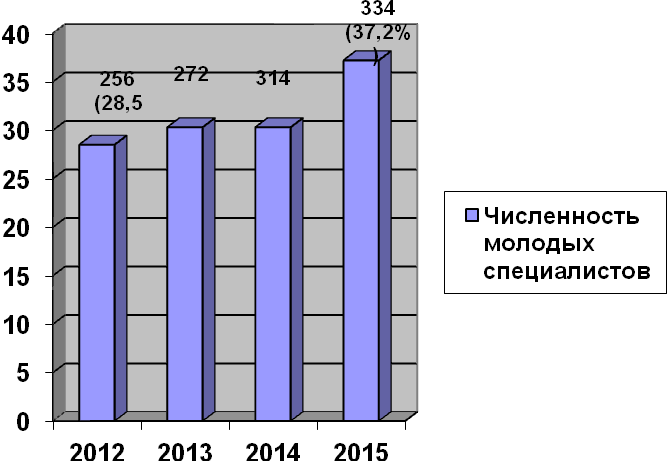 